Explicação dos itens importantesPrezado Sr(a). 	Ano	mês	diaAbaixo será feita a explicação de acordo com o Artigo 35 da Lei da Mediação Imobiliária( daqui por diante chamado ¨Lei¨). Por favor preste atenção para entender o suficiente, pois o conteúdo é importante.Razão Social ou denominação: Nome do Representante: Escritório Principal:Número da Licença:Data de expedição da Licença:Carimbo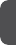 Itens registrados no Registro Predial e TerritorialResumo das restrições estabelecidas por DecretoSituação da manutenção das instalações de abastecimento de água, luz, gás e esgotoFormato , estrutura, etc. do prédio quando a obra estiver completa (Em caso de obra incompleta)Sumário do resultado da pesquisa da situação do prédio ( No caso de existência do prédio)Situação da manutenção das instalações do prédio (Em caso de obra completa)Se o prédio está construído em Área Residencial anti-desastres ou nãoSe o prédio está construído em Área de Precaução a Desastres por Deslizamento de TerraO prédio em questão está dentro ou não da área de alerta do desastre de tsunamiConteúdo da Inspeção Sobre o Uso de AmiantoConteúdo da Diagnóstica de Resistência a Terremotos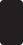 Quantia a ser paga além do aluguelItem sobre Cancelamento de ContratoItem sobre Quantia de Valor Prevista para Indenização por Perdas e Danos ou por Violação de ContratoResumo sobre Medida de Conservação de Bens do Devedor para cobrança de Depósito ou PagamentoItem sobre Período de Contrato e Renovação de ContratoItem relacionado a restrições sobre a finalidade do uso do prédioItem sobre como liquidar o Depósito de Garantia, etc.Agência encarregada pela Administração do Prédio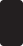 Explicação sobre Empresa de GarantiaCaso não seja sócio da Associação de Garantia da Indústria ImobiliáriaCaso seja sócio da Associação de Garantia da Indústria ImobiliáriaComo preencher① Sobre o 1 do I　Na coluna do [Item sobre os direitos relativos ao Direito de Propriedade], preencha todos os tiposde Itens Registrados relativos ao Direito de Propriedade registrado no Seguimento sobre Direitos (Seguimento ¨Kou¨) como Cláusula Excepcional Sobre Reaquisição, qualquer tipo de Registro Provisório, Registro de Patrimônio confiscado, etc.② Sobre o 2 do I　 Quanto à coluna do [Nome do Decreto], preencha o nome da Lei relativa que consta na lista abaixo.　 Quanto à coluna do [Resumo da Restrição], preencha o resumo da restrição de acordo com a Leirelativa.③ Sobre o 3 do I　 Na coluna de [Observações], preencha o valor necessário em caso de que preciso uma contribuiçãopara alguma instalação.④ Sobre o 5 do I　 A coluna das [Instalações do prédio] foi preparada para prédios com fins residenciais, caso o prédio sejade fim empresarial, preencha especificamente as instalações que considere importantes de acordo com cada ramo.⑤ Sobre o 6 do II　 Deixe definido se o contrato é [Contrato de Locação Comum], [Contrato de Locação por Prazo Pré-determinado], ou [Contrato Perpétuo de Locação de Prédio].⑥ Se os itens preenchidos de cada coluna forem muitos, adicione uma folha anexada definindo os itensrelativos.Sumário do resultado de pesquisa da situação do prédio (para explicação dos itens importantes)(Estrutura de madeira/ Estrutura de aço)Sumário do resultado de pesquisa da situação do prédio (para explicação dos itens importantes)(Estrutura de concreto armado)Sobre o Responsável Encarregado da Mediação Predial e Territorial quefará explicaçãoNomeCarimboSobre o Responsável Encarregado da Mediação Predial e Territorial quefará explicaçãoNúmero do registro（	）Sobre o Responsável Encarregado da Mediação Predial e Territorial quefará explicaçãoAgência onde exerce a funçãoTel:	（	）Forma de mediação (Parágrafo 2 do artigo 34 da Lei)Representante  ‧	MediadorSobre o PrédioNomeSobre o PrédioLocalizaçãoSobre o PrédioNúmero do ApartamentoSobre o PrédioÁrea㎡ (Área registrada:	㎡)Sobre o PrédioTipo de prédio,e estruturaNome e endereço do locadorNome e endereço do locadorItem sobre os direitos fora o Direito de Propriedade (seguimento ¨Otsu¨)Item sobre os direitos de propriedade(seguimento sobre Direitos (seguimento ¨Kou¨)Item sobre os direitos relativos ao Direito de PropriedadeItem sobre os direitos fora o Direito de Propriedade (seguimento ¨Otsu¨)Sobre o Titular	Nome:Endereço:Nome do DecretoResumo das restriçõesResumo das restriçõesInstalações de uso imediato possibilitadoInstalações de uso imediato possibilitadoPlano de manutenção das instalaçõesObservaçõesÁgua potávelPúblico / Particular / PoçoAno	mês	dia Público/Particular/PoçoLuzAno	mês	diaGásGás público encanado / Gás propano de botijãoAno	mês	dia Público particular poçoEsgotoAno	mês	diaFormato e estrutura do prédioEstrutura principal, estrutura e acabamento interno e externoInstalação e estrutura das instalaçõesExistência ou não da realização da pesquisa da situação do prédioHáNão háSumário do resultado da pesquisa da situação do prédioInstalações do prédioSimNãoOutrosCozinhaToaleteBanheiroInstalação de aquecimento de águaFogão à gásInstalações de ar condicionado/aquecimentoSe há resultado de Inspeção Sobre o Uso de Amianto registradoSimNãoConteúdo da Inspeção Sobre o Uso de AmiantoSe foi feita a Diagnóstica de Resistência a TerremotosSimNãoConteúdo da Diagnóstica de Resistência a TerremotosQuantia de valorObjetivo da cobrança1234Se será tomada a Medida de Conservação de bens do devedor para cobrança de depósito ou pagamentoSim　　・　　NãoÓrgão que vai efetuar a Medida de ConservaçãoPeríodo de Contrato(Início) Ano ( Fim ) AnoMês MêsDia DiaAnosMesesContrato de Locação ComumPeríodo de Contrato(Início) Ano ( Fim ) AnoMês MêsDia DiaAnosMesesContrato de Locação por Prazo Pré-determinadoPeríodo de Contrato(Início) Ano ( Fim ) AnoMês MêsDia DiaAnosMesesContrato Perpétuo de Locação de PrédioItem sobre renovação de contratoRestrição sobre a finalidadeTermo sobre restrição do uso de área particular em caso de prédio com propriedade parcialOutrosRestrição sobre o usoNome e Sobrenome(Razão Social ou Denominação)(2° número de registro do 1° item do 46° artigo da Lei relacionada à promoção da otimização da gestão de prédio de apartamentos ou 2° número de registro do 1° item do 5° artigo do Regulamento de registro dasempresas de gestão de moradias de aluguel)Endereço(Localização do escritório principal)Associação de Garantia da Indústria ImobiliáriaDenominaçãoAssociação de Garantia da Indústria ImobiliáriaEndereçoAssociação de Garantia da Indústria ImobiliáriaLocalização do EscritórioNome e localização do Órgãoonde depositou o Valor da Garantia de Operação de ReembolsoNome e localização do Órgãoonde depositou o Valor da Garantia de Operação de ReembolsoData de confecçãoData de confecçãoData de confecçãoPrédioNome do prédioNome do prédioPropriedade do Sr.Propriedade do Sr.Propriedade do Sr.Propriedade do Sr.Propriedade do Sr.Propriedade do Sr.Propriedade do Sr.Propriedade do Sr.PrédioEndereçoEndereço　□ Apresentação da moradia   □ Nome e no do local　□ Apresentação da moradia   □ Nome e no do local　□ Apresentação da moradia   □ Nome e no do local　□ Apresentação da moradia   □ Nome e no do local　□ Apresentação da moradia   □ Nome e no do local　□ Apresentação da moradia   □ Nome e no do local　□ Apresentação da moradia   □ Nome e no do local　□ Apresentação da moradia   □ Nome e no do localPrédio(No caso de moradia conjunta)(No caso de moradia conjunta)Nome do prédio de apartamentos, etc.N° doapartamentoN° doapartamentoN°PrédioTipo de estruturaTipo de estrutura□ Estrutura de madeira	□ Estrutura de aço    □ Outras (Estrutura mista, etc.)□ Estrutura de madeira	□ Estrutura de aço    □ Outras (Estrutura mista, etc.)□ Estrutura de madeira	□ Estrutura de aço    □ Outras (Estrutura mista, etc.)□ Estrutura de madeira	□ Estrutura de aço    □ Outras (Estrutura mista, etc.)□ Estrutura de madeira	□ Estrutura de aço    □ Outras (Estrutura mista, etc.)□ Estrutura de madeira	□ Estrutura de aço    □ Outras (Estrutura mista, etc.)□ Estrutura de madeira	□ Estrutura de aço    □ Outras (Estrutura mista, etc.)□ Estrutura de madeira	□ Estrutura de aço    □ Outras (Estrutura mista, etc.)PrédioNúmero de andaresNúmero de andares 	andares superiores / 	andares subtérreo 	andares superiores / 	andares subtérreoÁrea total do pisoÁrea total do pisoÁrea total do pisoÁrea total do piso㎡㎡Pesquisa da situação do prédioData de realização desta pesquisaData de realização desta pesquisaPesquisa da situação do prédioClassificação da pesquisaClassificação da pesquisa  □ Casa  □ Moradia conjunta, etc.（□ Tipo  unidade de moradia	□ Tipo prédio de moradia）  □ Casa  □ Moradia conjunta, etc.（□ Tipo  unidade de moradia	□ Tipo prédio de moradia）  □ Casa  □ Moradia conjunta, etc.（□ Tipo  unidade de moradia	□ Tipo prédio de moradia）  □ Casa  □ Moradia conjunta, etc.（□ Tipo  unidade de moradia	□ Tipo prédio de moradia）  □ Casa  □ Moradia conjunta, etc.（□ Tipo  unidade de moradia	□ Tipo prédio de moradia）  □ Casa  □ Moradia conjunta, etc.（□ Tipo  unidade de moradia	□ Tipo prédio de moradia）  □ Casa  □ Moradia conjunta, etc.（□ Tipo  unidade de moradia	□ Tipo prédio de moradia）  □ Casa  □ Moradia conjunta, etc.（□ Tipo  unidade de moradia	□ Tipo prédio de moradia）Pesquisa da situação do prédioExistência ou não de fenômenos de deterioração, etc.Existência ou não de fenômenos de deterioração, etc.  Existência ou não de fenômenos de deterioração baseado na       □ Existe  pesquisa da situação do prédio                                                       □ Não existe  (Preencher também a coluna de “existência ou não de fenômenos de deterioração de cada  parte” abaixo)  Existência ou não de fenômenos de deterioração baseado na       □ Existe  pesquisa da situação do prédio                                                       □ Não existe  (Preencher também a coluna de “existência ou não de fenômenos de deterioração de cada  parte” abaixo)  Existência ou não de fenômenos de deterioração baseado na       □ Existe  pesquisa da situação do prédio                                                       □ Não existe  (Preencher também a coluna de “existência ou não de fenômenos de deterioração de cada  parte” abaixo)  Existência ou não de fenômenos de deterioração baseado na       □ Existe  pesquisa da situação do prédio                                                       □ Não existe  (Preencher também a coluna de “existência ou não de fenômenos de deterioração de cada  parte” abaixo)  Existência ou não de fenômenos de deterioração baseado na       □ Existe  pesquisa da situação do prédio                                                       □ Não existe  (Preencher também a coluna de “existência ou não de fenômenos de deterioração de cada  parte” abaixo)  Existência ou não de fenômenos de deterioração baseado na       □ Existe  pesquisa da situação do prédio                                                       □ Não existe  (Preencher também a coluna de “existência ou não de fenômenos de deterioração de cada  parte” abaixo)  Existência ou não de fenômenos de deterioração baseado na       □ Existe  pesquisa da situação do prédio                                                       □ Não existe  (Preencher também a coluna de “existência ou não de fenômenos de deterioração de cada  parte” abaixo)  Existência ou não de fenômenos de deterioração baseado na       □ Existe  pesquisa da situação do prédio                                                       □ Não existe  (Preencher também a coluna de “existência ou não de fenômenos de deterioração de cada  parte” abaixo)Pesquisa da situação do prédioExistência ou não de fenômenos de deterioração de cada parte*Apagar com linha dupla as partes que não são alvos da pesquisaPartes da pesquisa relacionadas às partes importantes do ponto de vista de resistência estruturalPartes da pesquisa relacionadas às partes importantes do ponto de vista de resistência estruturalPartes da pesquisa relacionadas às partes importantes do ponto de vista de resistência estruturalPartes da pesquisa relacionadas às partes importantes do ponto de vista de resistência estruturalParte da pesquisa relacionada às partes para evitar a infiltração da água de chuvaParte da pesquisa relacionada às partes para evitar a infiltração da água de chuvaParte da pesquisa relacionada às partes para evitar a infiltração da água de chuvaParte da pesquisa relacionada às partes para evitar a infiltração da água de chuvaPesquisa da situação do prédioExistência ou não de fenômenos de deterioração de cada parte*Apagar com linha dupla as partes que não são alvos da pesquisaFenômeno de deterioração, etc.Há	Não      Não  foi há	possívelpesquisar  Alicerce	□   □   □  Base e montagem do piso	□   □   □  Piso	□   □   □  Pilares e vigas	□   □   □  Parede externa e parte de trás do beiral       □   □   □ Varanda	□   □   □  Parede interna	□   □   □  Teto	□   □   □  Estrutura do telhado	□   □   □   Outros （Danos de cupim）	□   □   □ （Podridão/ corrosão）	□   □   □  （Pesquisa do arranjo das barras de              □   □   □     ferro de reforço）  （Resistência à compressão do concreto）  □   □   □Fenômeno de deterioração, etc.Há	Não      Não  foi há	possívelpesquisar  Alicerce	□   □   □  Base e montagem do piso	□   □   □  Piso	□   □   □  Pilares e vigas	□   □   □  Parede externa e parte de trás do beiral       □   □   □ Varanda	□   □   □  Parede interna	□   □   □  Teto	□   □   □  Estrutura do telhado	□   □   □   Outros （Danos de cupim）	□   □   □ （Podridão/ corrosão）	□   □   □  （Pesquisa do arranjo das barras de              □   □   □     ferro de reforço）  （Resistência à compressão do concreto）  □   □   □Fenômeno de deterioração, etc.Há	Não      Não  foi há	possívelpesquisar  Alicerce	□   □   □  Base e montagem do piso	□   □   □  Piso	□   □   □  Pilares e vigas	□   □   □  Parede externa e parte de trás do beiral       □   □   □ Varanda	□   □   □  Parede interna	□   □   □  Teto	□   □   □  Estrutura do telhado	□   □   □   Outros （Danos de cupim）	□   □   □ （Podridão/ corrosão）	□   □   □  （Pesquisa do arranjo das barras de              □   □   □     ferro de reforço）  （Resistência à compressão do concreto）  □   □   □Fenômeno de deterioração, etc.Há	Não      Não  foi há	possívelpesquisar  Alicerce	□   □   □  Base e montagem do piso	□   □   □  Piso	□   □   □  Pilares e vigas	□   □   □  Parede externa e parte de trás do beiral       □   □   □ Varanda	□   □   □  Parede interna	□   □   □  Teto	□   □   □  Estrutura do telhado	□   □   □   Outros （Danos de cupim）	□   □   □ （Podridão/ corrosão）	□   □   □  （Pesquisa do arranjo das barras de              □   □   □     ferro de reforço）  （Resistência à compressão do concreto）  □   □   □Fenômeno de deterioração, etc.Há	Não      Não  foi há	possívelpesquisar   Parede externa          □   □   □  Parte de trás do beiral    □   □   □   Varanda                      □   □   □   Parede interna           □   □   □  Teto                              □   □   □   Estrutura do telhado     □   □   □   Telhado                       □   □   □Fenômeno de deterioração, etc.Há	Não      Não  foi há	possívelpesquisar   Parede externa          □   □   □  Parte de trás do beiral    □   □   □   Varanda                      □   □   □   Parede interna           □   □   □  Teto                              □   □   □   Estrutura do telhado     □   □   □   Telhado                       □   □   □Fenômeno de deterioração, etc.Há	Não      Não  foi há	possívelpesquisar   Parede externa          □   □   □  Parte de trás do beiral    □   □   □   Varanda                      □   □   □   Parede interna           □   □   □  Teto                              □   □   □   Estrutura do telhado     □   □   □   Telhado                       □   □   □Fenômeno de deterioração, etc.Há	Não      Não  foi há	possívelpesquisar   Parede externa          □   □   □  Parte de trás do beiral    □   □   □   Varanda                      □   □   □   Parede interna           □   □   □  Teto                              □   □   □   Estrutura do telhado     □   □   □   Telhado                       □   □   □Pessoa que realizou a pesquisa da situação do prédioNome da pessoa que realizou a pesquisaNome da pessoa que realizou a pesquisaPessoa que realizou a pesquisa da situação do prédioNome da instituição onde foi realizado o curso à pessoa que realizou a pesquisa e no do certificado de conclusãoNome da instituição onde foi realizado o curso à pessoa que realizou a pesquisa e no do certificado de conclusãoPessoa que realizou a pesquisa da situação do prédioTipo de qualificaçãode arquitetoTipo de qualificaçãode arquiteto□ Primeira classe	□ Segunda classe	□ Madeira□ Primeira classe	□ Segunda classe	□ Madeira□ Primeira classe	□ Segunda classe	□ Madeira□ Primeira classe	□ Segunda classe	□ Madeira□ Primeira classe	□ Segunda classe	□ Madeira□ Primeira classe	□ Segunda classe	□ Madeira□ Primeira classe	□ Segunda classe	□ Madeira□ Primeira classe	□ Segunda classe	□ MadeiraPessoa que realizou a pesquisa da situação do prédioNo de registro dearquitetoNo de registro dearquiteto                        □ Registro do ministro no                        □ Registro do governador                        □ Registro do ministro no                        □ Registro do governador                        □ Registro do ministro no                        □ Registro do governador                        □ Registro do ministro no                        □ Registro do governador                        □ Registro do ministro no                        □ Registro do governador                        □ Registro do ministro no                        □ Registro do governador                        □ Registro do ministro no                        □ Registro do governador                        □ Registro do ministro no                        □ Registro do governadorPessoa que realizou a pesquisa da situação do prédioNome do escritórioafiliadoNome do escritórioafiliadoPessoa que realizou a pesquisa da situação do prédioNode registro doescritório do arquitetoNode registro doescritório do arquitetoRegistro do governador noRegistro do governador noRegistro do governador noRegistro do governador noRegistro do governador noRegistro do governador noRegistro do governador noRegistro do governador noData de confecçãoData de confecçãoData de confecçãoPrédioNome do prédioNome do prédioPropriedade do Sr.Propriedade do Sr.Propriedade do Sr.Propriedade do Sr.Propriedade do Sr.Propriedade do Sr.Propriedade do Sr.Propriedade do Sr.PrédioEndereçoEndereço  □ Apresentação da moradia  □ Nome e no do local  □ Apresentação da moradia  □ Nome e no do local  □ Apresentação da moradia  □ Nome e no do local  □ Apresentação da moradia  □ Nome e no do local  □ Apresentação da moradia  □ Nome e no do local  □ Apresentação da moradia  □ Nome e no do local  □ Apresentação da moradia  □ Nome e no do local  □ Apresentação da moradia  □ Nome e no do localPrédio(No caso de moradia conjunta)(No caso de moradia conjunta)Nome do prédio de apartamentos, etc.N° doapartamentoN° doapartamentoN° PrédioTipo de estruturaTipo de estrutura  □ Estrutura  de concreto armado     □ Estrutura de concreto armado de aço  □ Outras (Estrutura mista, etc.)  □ Estrutura  de concreto armado     □ Estrutura de concreto armado de aço  □ Outras (Estrutura mista, etc.)  □ Estrutura  de concreto armado     □ Estrutura de concreto armado de aço  □ Outras (Estrutura mista, etc.)  □ Estrutura  de concreto armado     □ Estrutura de concreto armado de aço  □ Outras (Estrutura mista, etc.)  □ Estrutura  de concreto armado     □ Estrutura de concreto armado de aço  □ Outras (Estrutura mista, etc.)  □ Estrutura  de concreto armado     □ Estrutura de concreto armado de aço  □ Outras (Estrutura mista, etc.)  □ Estrutura  de concreto armado     □ Estrutura de concreto armado de aço  □ Outras (Estrutura mista, etc.)  □ Estrutura  de concreto armado     □ Estrutura de concreto armado de aço  □ Outras (Estrutura mista, etc.)PrédioNúmero de andaresNúmero de andares 	andares superiores / 	andares subtérreo 	andares superiores / 	andares subtérreoÁrea total do pisoÁrea total do pisoÁrea total do pisoÁrea total do piso㎡㎡Pesquisa da situação do prédioData de realização desta pesquisaData de realização desta pesquisaPesquisa da situação do prédioClassificação da pesquisaClassificação da pesquisa  □ Casa  □ Moradia conjunta, etc.（□ Tipo  unidade de moradia     □ Tipo prédio de moradia）  □ Casa  □ Moradia conjunta, etc.（□ Tipo  unidade de moradia     □ Tipo prédio de moradia）  □ Casa  □ Moradia conjunta, etc.（□ Tipo  unidade de moradia     □ Tipo prédio de moradia）  □ Casa  □ Moradia conjunta, etc.（□ Tipo  unidade de moradia     □ Tipo prédio de moradia）  □ Casa  □ Moradia conjunta, etc.（□ Tipo  unidade de moradia     □ Tipo prédio de moradia）  □ Casa  □ Moradia conjunta, etc.（□ Tipo  unidade de moradia     □ Tipo prédio de moradia）  □ Casa  □ Moradia conjunta, etc.（□ Tipo  unidade de moradia     □ Tipo prédio de moradia）  □ Casa  □ Moradia conjunta, etc.（□ Tipo  unidade de moradia     □ Tipo prédio de moradia）Pesquisa da situação do prédioExistência ou não de fenômenos de deterioração, etc.Existência ou não de fenômenos de deterioração, etc.  Existência ou não de fenômenos de deterioração baseado na         □ Existe  pesquisa da situação do prédio                                                         □ Não existe  (Preencher também a coluna de “existência ou não de fenômenos   de deterioração de cada  parte” abaixo)  Existência ou não de fenômenos de deterioração baseado na         □ Existe  pesquisa da situação do prédio                                                         □ Não existe  (Preencher também a coluna de “existência ou não de fenômenos   de deterioração de cada  parte” abaixo)  Existência ou não de fenômenos de deterioração baseado na         □ Existe  pesquisa da situação do prédio                                                         □ Não existe  (Preencher também a coluna de “existência ou não de fenômenos   de deterioração de cada  parte” abaixo)  Existência ou não de fenômenos de deterioração baseado na         □ Existe  pesquisa da situação do prédio                                                         □ Não existe  (Preencher também a coluna de “existência ou não de fenômenos   de deterioração de cada  parte” abaixo)  Existência ou não de fenômenos de deterioração baseado na         □ Existe  pesquisa da situação do prédio                                                         □ Não existe  (Preencher também a coluna de “existência ou não de fenômenos   de deterioração de cada  parte” abaixo)  Existência ou não de fenômenos de deterioração baseado na         □ Existe  pesquisa da situação do prédio                                                         □ Não existe  (Preencher também a coluna de “existência ou não de fenômenos   de deterioração de cada  parte” abaixo)  Existência ou não de fenômenos de deterioração baseado na         □ Existe  pesquisa da situação do prédio                                                         □ Não existe  (Preencher também a coluna de “existência ou não de fenômenos   de deterioração de cada  parte” abaixo)  Existência ou não de fenômenos de deterioração baseado na         □ Existe  pesquisa da situação do prédio                                                         □ Não existe  (Preencher também a coluna de “existência ou não de fenômenos   de deterioração de cada  parte” abaixo)Pesquisa da situação do prédioExistência ou não de fenômenos de deterioração de cada parte*Apagar com linha dupla as partes que não são alvos da pesquisaPartes da pesquisa relacionadas às partes importantes do ponto de vista de resistência estruturalPartes da pesquisa relacionadas às partes importantes do ponto de vista de resistência estruturalPartes da pesquisa relacionadas às partes importantes do ponto de vista de resistência estruturalPartes da pesquisa relacionadas às partes importantes do ponto de vista de resistência estruturalParte da pesquisa relacionada às partes para evitar a infiltração da água de chuvaParte da pesquisa relacionada às partes para evitar a infiltração da água de chuvaParte da pesquisa relacionada às partes para evitar a infiltração da água de chuvaParte da pesquisa relacionada às partes para evitar a infiltração da água de chuvaPesquisa da situação do prédioExistência ou não de fenômenos de deterioração de cada parte*Apagar com linha dupla as partes que não são alvos da pesquisaFenômeno de deterioração, etc.Há	Não      Não  foi há	possívelpesquisar   Alicerce	□   □   □   Piso	□   □   □   Pilares e vigas	□   □   □   Parede externa e parte de tràs do beiral	□   □   □   Varanda e corredo rde uso comum　□   □   □  Parede interna	□   □   □   Teto	□   □   □   Estrutura do telhado                           □   □   □   Outros （Pesquisa do arranjo das barras de             　     □   □   □    reforço）  （Resistência à compressão do concreto） □   □   □Fenômeno de deterioração, etc.Há	Não      Não  foi há	possívelpesquisar   Alicerce	□   □   □   Piso	□   □   □   Pilares e vigas	□   □   □   Parede externa e parte de tràs do beiral	□   □   □   Varanda e corredo rde uso comum　□   □   □  Parede interna	□   □   □   Teto	□   □   □   Estrutura do telhado                           □   □   □   Outros （Pesquisa do arranjo das barras de             　     □   □   □    reforço）  （Resistência à compressão do concreto） □   □   □Fenômeno de deterioração, etc.Há	Não      Não  foi há	possívelpesquisar   Alicerce	□   □   □   Piso	□   □   □   Pilares e vigas	□   □   □   Parede externa e parte de tràs do beiral	□   □   □   Varanda e corredo rde uso comum　□   □   □  Parede interna	□   □   □   Teto	□   □   □   Estrutura do telhado                           □   □   □   Outros （Pesquisa do arranjo das barras de             　     □   □   □    reforço）  （Resistência à compressão do concreto） □   □   □Fenômeno de deterioração, etc.Há	Não      Não  foi há	possívelpesquisar   Alicerce	□   □   □   Piso	□   □   □   Pilares e vigas	□   □   □   Parede externa e parte de tràs do beiral	□   □   □   Varanda e corredo rde uso comum　□   □   □  Parede interna	□   □   □   Teto	□   □   □   Estrutura do telhado                           □   □   □   Outros （Pesquisa do arranjo das barras de             　     □   □   □    reforço）  （Resistência à compressão do concreto） □   □   □Fenômeno de deterioração, etc.Há	Não      Não  foi há	possívelpesquisar   Parede externa            □   □   □   Parede interna            □   □   □   Teto                                □   □   □   Telhado                         □   □   □Fenômeno de deterioração, etc.Há	Não      Não  foi há	possívelpesquisar   Parede externa            □   □   □   Parede interna            □   □   □   Teto                                □   □   □   Telhado                         □   □   □Fenômeno de deterioração, etc.Há	Não      Não  foi há	possívelpesquisar   Parede externa            □   □   □   Parede interna            □   □   □   Teto                                □   □   □   Telhado                         □   □   □Fenômeno de deterioração, etc.Há	Não      Não  foi há	possívelpesquisar   Parede externa            □   □   □   Parede interna            □   □   □   Teto                                □   □   □   Telhado                         □   □   □Pessoa que realizou a pesquisa da situação do prédioNome da pessoa que realizou a pesquisaNome da pessoa que realizou a pesquisaPessoa que realizou a pesquisa da situação do prédioNome da instituição onde foi realizado o curso à pessoa que realizou a pesquisa e no do certificado de conclusãoNome da instituição onde foi realizado o curso à pessoa que realizou a pesquisa e no do certificado de conclusãoPessoa que realizou a pesquisa da situação do prédioTipo de qualificação de arquitetoTipo de qualificação de arquiteto□ Primeira classe	□ Segunda classe	□ Madeira□ Primeira classe	□ Segunda classe	□ Madeira□ Primeira classe	□ Segunda classe	□ Madeira□ Primeira classe	□ Segunda classe	□ Madeira□ Primeira classe	□ Segunda classe	□ Madeira□ Primeira classe	□ Segunda classe	□ Madeira□ Primeira classe	□ Segunda classe	□ Madeira□ Primeira classe	□ Segunda classe	□ MadeiraPessoa que realizou a pesquisa da situação do prédioNo de registro de arquitetoNo de registro de arquiteto                               □ Registro do ministro                               □ Registro do governador      No                               □ Registro do ministro                               □ Registro do governador      No                               □ Registro do ministro                               □ Registro do governador      No                               □ Registro do ministro                               □ Registro do governador      No                               □ Registro do ministro                               □ Registro do governador      No                               □ Registro do ministro                               □ Registro do governador      No                               □ Registro do ministro                               □ Registro do governador      No                               □ Registro do ministro                               □ Registro do governador      NoPessoa que realizou a pesquisa da situação do prédioNome do escritório afiliadoNome do escritório afiliadoPessoa que realizou a pesquisa da situação do prédioNode registro do escritório do arquitetoNode registro do escritório do arquitetoRegistro do governador NoRegistro do governador NoRegistro do governador NoRegistro do governador NoRegistro do governador NoRegistro do governador NoRegistro do governador NoRegistro do governador No